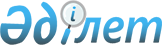 Алакөл ауданы бойынша дауыс беруді өткізу және дауыс санау үшін сайлау учаскелерін құру туралы
					
			Күшін жойған
			
			
		
					Алматы облысы Алакөл ауданы әкімінің 2020 жылғы 1 маусымның № 18 шешімі. Алматы облысы Әділет департаментінде 2020 жылы 4 маусымда № 5534 болып тіркелді. Күші жойылды - Алматы облысы Алакөл ауданы әкімінің 2021 жылғы 14 шілдедегі № 20 шешімімен
      Ескерту. Күші жойылды - Алматы облысы Алакөл ауданы әкімінің 14.07.2021 № 20 шешімімен (алғашқы ресми жарияланған күнінен кейін күнтізбелік он күн өткен соң қолданысқа енгізіледі).
      "Қазақстан Республикасындағы сайлау туралы" 1995 жылғы 28 қыркүйектегі Қазақстан Республикасының Конституциялық Заңының 23-бабының 1-тармағына, "Қазақстан Республикасындағы жергілікті мемлекеттік басқару және өзін-өзі басқару туралы" 2001 жылғы 23 қаңтардағы Қазақстан Республикасының Заңының 33-бабының 2-тармағына сәйкес, аудан әкімі ШЕШІМ ҚАБЫЛДАДЫ:
      1. Алакөл ауданы бойынша дауыс беруді өткізу және дауыс санау үшін аумақтық сайлау комиссиясымен келісілген сайлау учаскелері осы шешімнің қосымшасына сәйкес құрылсын.
      Ескерту. 1 тармақ жаңа редакцияда – Алматы облысы Алакөл ауданы әкімінің 18.08.2020 № 189 шешімімен (алғашқы ресми жарияланған күнінен кейін күнтізбелік он күн өткен соң қолданысқа енгізіледі).


      2. Алакөл ауданы әкімінің "Алакөл ауданы бойынша дауыс беруді өткізу және дауыс санау үшін сайлау учаскелерін құру туралы" 2018 жылғы 5 желтоқсандағы № 17 (Нормативтік құқықтық актілерді мемлекеттік тіркеу тізілімінде № 4948 тіркелген, 2018 жылдың 25 желтоқсанында Қазақстан Республикасы нормативтік құқықтық актілерінің эталондық бақылау банкінде жарияланған) шешімінің күші жойылды деп танылсын.
      3. Осы шешімнің орындалуын бақылау аудан әкімінің орынбасары Д. О. Қанағатовқа жүктелсін.
      4. Осы шешім әділет органдарында мемлекеттік тіркелген күннен бастап күшіне енеді және алғашқы ресми жарияланған күнінен кейін күнтізбелік он күн өткен соң қолданысқа енгізіледі. Алакөл ауданында дауыс беруді өткізу және дауыс санау үшін құрылған сайлау учаскелері
      Ескерту. Шешім қосымшасына озгерістер мен толықтырулар енгізілді - Алматы облысы Алакөл ауданы әкімінің 18.08.2020 № 189 шешімімен (алғашқы ресми жарияланған күнінен кейін күнтізбелік он күн өткен соң қолданысқа енгізіледі).
      1. № 44 сайлау учаскесі. 
      Орталығы: Үшарал қаласы, Жеңіс көшесі № 83, "Алакөл аудандық білім бөлімі" мемлекеттік мекемесінің "Үшарал қаласының № 2 орта мектебі мектеп жасына дейінгі шағын орталығы бар" коммуналдық мемлекеттік мекемесі.
      Шекарасы: Үшарал қаласы, Жамбыл, Құрманғазы, Б. Майлин, Шәкәрім, Ғ. Мүсірепов, Төле би № 2-ден 146-ға дейін (жұп жағы), № 1-ден 87-ге дейін (тақ жағы), Б. Момышұлы № 2-ден 82-ге дейін (жұп жағы), Б. Ыдырышұлы № 2-ден 28-ге дейін (жұп жағы), № 1-ден 59-ға дейін (тақ жағы), Т. Қарайғанов № 2-ден 44-ке дейін (жұп жағы), № 1-ден 51-ге дейін (тақ жағы), Абылайхан № 2-ден 40-қа дейін (жұп жағы), № 1-ден 39-ға дейін (тақ жағы), В. Тощенко № 2-ден 40-қа дейін (жұп жағы), № 1-ден 37-ге дейін (тақ жағы), Бексұлтан төре № 2-ден 30-ға дейін (жұп жағы), № 3-тен 37-ге дейін (тақ жағы), Абай № 9-дан 21-ге дейін (тақ жағы), Жеңіс № 2-ден 146-ға дейін (жұп жағы), №1-ден 129-ға дейін (тақ жағы), Қабанбай батыр № 2-ден 90-ға дейін (жұп жағы), № 1-ден 93-ке дейін (тақ жағы), В. Кашлаков № 2-ден 70-ке дейін (жұп жағы), № 1-ден 91-ге дейін (тақ жағы) көшелері.
      2. № 45 сайлау учаскесі. 
      Орталығы: Үшарал қаласы, Жеңіс көшесі № 183, "Алакөл аудандық білім бөлімі" мемлекеттік мекемесінің "Үшарал қаласындағы педагог Мұхаметбай Мыңбайұлы атындағы орта мектебі мектеп жасына дейінгі шағын орталығы бар" коммуналдық мемлекеттік мекемесі.
      Шекарасы: Үшарал қаласы, А. Жұбанов, В. Стебляков, С. Сейфуллин, Қ. Жексембаев, Б. Момышұлы № 84-тен 186-ға дейін (жұп жағы), Қабанбай батыр № 92-ден 216-ға дейін (жұп жағы), № 95-тен 195-ке дейін (тақ жағы), Жеңіс № 131-ден 213-ке дейін (тақ жағы), № 148-ден 232-ге дейін (жұп жағы), Төле би № 89-дан 189-ға дейін (тақ жағы), № 148-ден 238-ге дейін (жұп жағы), В. Кашлаков № 72-ден 242-ге дейін (жұп жағы), № 93-тен 227-ға дейін (тақ жағы), Абай № 2-ден 16-ға дейін (жұп жағы), Г. Безродных № 2-ден 12-ге дейін (жұп жағы), Д. Қонаев № 3-тен 27-ге дейін (тақ жағы), № 4-тен 36-ға дейін (жұп жағы), І. Жансүгіров № 1-ден 37-ге дейін (тақ жағы), № 2-ден 36-ға дейін (жұп жағы), Ә. Тиірменов № 2-ден 20-ға дейін (жұп жағы), № 1-ден 27-ге дейін (тақ жағы), М. Дулепов № 1-ден 23-ге дейін (тақ жағы) көшелері.
      3. № 46 сайлау учаскесі.
      Орталығы: Үшарал қаласы, Жеңіс көшесі № 125, "Алакөл аудандық білім бөлімі" мемлекеттік мекемесінің "Абай атындағы қазақ орта мектебі мектеп жасына дейінгі шағын орталығы бар" коммуналдық мемлекеттік мекемесі.
      Шекарасы: Үшарал қаласы, 8-март, Амангелді, Ә. Әлімжанов, Б. Момышұлы № 1-ден 91-ге дейін (тақ жағы), Бөгенбай батыр № 2-ден 58-ге дейін (жұп жағы), № 1-ден 53-ке дейін (тақ жағы), С. Құсайын № 2-ден 58-ге дейін (жұп жағы), № 7-ден 59-ға дейін (тақ жағы), Қажымұқан № 1-ден 10-ға дейін, Ы. Әлібаев № 8-ден 74-ке дейін (жұп жағы), № 13-тен 81-ге дейін (тақ жағы), Жастар № 1-ден 21-ге дейін (тақ жағы), Ш. Қалдаяқов № 2-ден 8-ге дейін (жұп жағы), № 1-ден 3-ке дейін (тақ жағы), Абылайхан № 42-ден 94-ке дейін (жұп жағы), № 41-ден 113-ке дейін (тақ жағы), В. Тощенко № 42-ден 100-ге дейін (жұп жағы), № 39-дан 107-ге дейін (тақ жағы), Бексұлтан төре № 32-ден 94-ке дейін (жұп жағы), № 39-дан 87-ге дейін (тақ жағы), Абай № 23-тен 61-ге дейін (тақ жағы), Т. Қарайғанов № 46-дан 60-қа дейін (жұп жағы), № 51-ден 95-ке дейін (тақ жағы) көшелері.
      4. № 47 сайлау учаскесі. 
      Орталығы: Үшарал қаласы, С. Құсайын көшесі № 79, "Алакөл аудандық білім бөлімі" мемлекеттік мекемесінің "Үшарал қаласының № 1 орта мектебі" коммуналдық мемлекеттік мекемесі.
      Шекарасы: Үшарал қаласы, Ы. Алтынсарин, Қ. Сәтпаев, Ы. Әлібаев № 82-ден 128-ге дейін (жұп және тақ жағы), С. Құсайын № 60-тан 116-ға дейін (жұп жағы) № 61-ден 97-ге дейін (тақ жағы), Бөгенбай батыр № 55-тен 153-ке дейін (тақ жағы), № 60-тан 156-ға дейін (жұп жағы), Д. Қонаев № 29-дан 99-ға дейін (жұп және тақ жағы), Панфилов № 1-ден 53-ке дейін (тақ жағы), № 2-ден 66-ға дейін (жұп жағы), Г. Безродных № 21-ден 61-ге дейін (тақ жағы), Ә. Тиірменов № 22-ден 30-ға дейін (жұп жағы), М. Дулепов № 25-тен 29-ға дейін (тақ жағы), І. Жансүгіров № 38-ден 56-ға дейін (жұп жағы), № 39-дан 47-ге дейін (тақ жағы), Абай № 18-ден 50-ге дейін (жұп жағы), Б. Момышұлы № 93-тен 207-ге дейін (тақ жағы), Ш. Қалдаяқов № 5-тен 13-ке дейін (тақ жағы), № 10-нан 18-ге дейін (жұп жағы) көшелері.
      5. № 48 сайлау учаскесі. 
      Орталығы: Үшарал қаласы, Жалбы би көшесі № 23 "А", "Алакөл аудандық білім бөлімі" мемлекеттік мекемесінің "Мектепке дейінгі шағын орталығы бар С. Иманасов атындағы орта мектеп" коммуналдық мемлекеттік мекемесі.
      Шекарасы: Үшарал қаласы, Жалбы би, А. Исмаилов, Қ. Шуақов, Ю. Гагарин, Достық, М. Мәметова, Д. Нұрпейісова, А. Иванов, Ш. Уәлиханов, В. Рязанов, М. Әуезов, М. Болысбайұлы, М. Дулатов, Қазақстан, Ә. Нұрмұхамбетов, Самал көшелері, Үшарал қаласының солтүстік-шығыс бөлігі Үшарал-Достық автотрассасына дейін, № 3 сүт-тауар фермасы.
      6. № 49 сайлау учаскесі.
      Орталығы: Үшарал қаласы, М. Дулепов көшесі № 18, "Алматы облыстық білім басқармасы" мемлекеттік мекемесінің "Алакөл гуманитарлық-техникалық колледжі" мемлекеттік комуналдық қазыналық кәсіпорны.
      Шекарасы: Үшарал қаласы, С. Мұқанов, Р. Омарұлы, Әл-Фараби, К. Қасымжанов, Желтоқсан, Р. Омаров, Ш. Айманов, Т. Рысқұлов, Сыпатай батыр, А. Байтұрсынов, Х. Бектұров, О. Жандосов, Ғ. Орманов, М. Дулепов № 2-ден 18-ге дейін (жұп жағы), Қабанбай батыр № 225-тен 281-ге дейін (тақ жағы), № 218-ден 274-ке дейін (жұп жағы), Жеңіс № 238-ден 298-ге дейін (жұп жағы), № 213-тен 283-ке дейін (тақ жағы), Панфилов № 68-ден 114-ке дейін (жұп жағы), № 55-тен 119-ға дейін (тақ жағы), Бөгенбай батыр № 158-ден 210-ға дейін (жұп жағы) көшелері.
      7. № 50 сайлау учаскесі. 
      Орталығы: Үшарал қаласы, Д. Қонаев көшесі № 76, "Алакөл аудан әкімінің Зейнеп Қойшыбаева атындағы аудандық мәдениет үйі" мемлекеттік комуналдық қазынашылық кәсіпорны. 
      Шекарасы: Үшарал қаласы, Үшарал гарнизоны № 1 және № 2 әскери қалашықтар аумағы.
      8. № 51 сайлау учаскесі. 
      Орталығы: Бесағаш ауылы, Т. Рысқұлов көшесі № 2, Ш. Ашимованың тұрғын үйі.
      Шекарасы: Бесағаш ауылының аумағы.
      9. № 52 сайлау учаскесі.
      Орталығы: Ынталы ауылы, Алматы көшесі № 22, "Алакөл аудандық білім бөлімі" мемлекеттік мекемесінің "Ынталы орта мектебі мектеп жасына дейінгі шағын орталығы бар" коммуналдық мемлекеттік мекемесі.
      Шекарасы: Ынталы ауылының аумағы.
      10. № 53 сайлау учаскесі.
      Орталығы: Қарабұлақ ауылы, М. Мәметова көшесі № 17 "А", "Алакөл аудандық білім бөлімі" мемлекеттік мекемесінің "Қарабұлақ орта мектебі мектеп жасына дейінгі шағын орталығы бар" коммуналдық мемлекеттік мекемесі.
      Шекарасы: Қарабұлақ ауылының аумағы.
      11. № 54 сайлау учаскесі. 
      Орталығы: Жанама ауылы, Қ. Ақпаев көшесі № 7, "Алакөл аудандық білім бөлімі" мемлекеттік мекемесінің "Жанама қазақ орта мектебі мектеп жасына дейінгі шағын орталығы бар" коммуналдық мемлекеттік мекемесі.
      Шекарасы: Жанама, Ескі Жанама ауылдарының аумағы.
      12. № 55 сайлау учаскесі.
      Орталығы: Еңбекші ауылы, М. Әуезов көшесі № 38, Еңбекші ауылының мәдениет үйі.
      Шекарасы: Еңбекші ауылының аумағы.
      13. № 56 сайлау учаскесі.
      Орталығы: Ж. Балапанов ауылы, С. Оразбеков көшесі № 1 "А", "Алакөл аудандық білім бөлімі" мемлекеттік мекемесінің "Қызылащы орта мектебі мектеп жасына дейінгі шағын орталығы бар" коммуналдық мемлекеттік мекемесі.
      Шекарасы: Ж. Балапанов ауылының аумағы.
      14. № 57 сайлау учаскесі. 
      Орталығы: Арқарлы ауылы, Б. Рахимов көшесі № 9, Арқарлы ауылдық клубы.
      Шекарасы: Арқарлы ауылының аумағы.
      15. № 58 сайлау учаскесі.
      Орталығы: Қазақстан ауылы, І. Жансүгіров көшесі № 12, "Алакөл аудандық білім бөлімі" мемлекеттік мекемесінің "Қабанбай батыр атындағы орта мектебі мектеп жасына дейінгі шағын орталығы бар" коммуналдық мемлекеттік мекемесі. 
      Шекарасы: Қазақстан ауылының аумағы.
      16. № 59 сайлау учаскесі. 
      Орталығы: Бұлақты ауылы, Жамбыл көшесі № 1 "Б", "Алакөл аудандық білім бөлімі" мемлекеттік мекемесінің "Бұлақты орта мектебі мектеп жасына дейінгі шағын орталығы бар" коммуналдық мемлекеттік мекемесі.
      Шекарасы: Бұлақты ауылының аумағы.
      17. № 60 сайлау учаскесі.
      Орталығы: Бескөл бекеті, Ә. Бейсеуов көшесі № 3, "Алакөл аудандық білім бөлімі" мемлекеттік мекемесінің "Қант зауыты орта мектебі мектеп жасына дейінгі шағын орталығы бар" коммуналдық мемлекеттік мекемесі.
      Шекарасы: Бескөл бекеті, Ә. Тәжібаев, Ә. Бейсеуов, Д. Қонаев, Т. Тоқтаров, Р. Маманова, М. Дулепов, Ә. Молдағұлова, М. Мәметова көшелері.
      18. № 61 сайлау учаскесі. 
      Орталығы: Бескөл бекеті, М. Шоқай көшесі № 1, "Алакөл аудандық білім бөлімі" мемлекеттік мекемесінің "Бескөл станциясындағы № 14 орта мектебі мектеп жасына дейінгі шағын орталығы бар" коммуналдық мемлекеттік мекемесі. 
      Шекарасы: Бескөл бекеті, Ақан сері, Ақын Сара, Қорқыт Ата, Е. Сыпатаев, М. Шоқай, Қобыланды батыр, Н. Тілендиев, Райымбек батыр, Ә. Қастеев, Әл-Фараби, Бейбітшілік, М. Тынышбаев, Достық, Д. Нұрпейісова, Ә. Қабанбаев, Абай, Пушкин, Жібек жолы көшелері.
      19. № 62 сайлау учаскесі. 
      Орталығы: Бескөл бекеті, Б. Момышұлы көшесі № 90, Бұлақты ауылының мәдениет үйі.
      Шекарасы: Бескөл бекеті, М. Өзтүрік, Қ. Сәтпаев, Н. Әбдіров, Б. Саттарханов, Т. Жүргенов, Құрманғазы, Р. Қошқарбаев, М. Баекенов, А. Нұрмұхамбетов, Жамбыл, Амангелді, Ш. Айманов көшелері.
      20. № 63 сайлау учаскесі. 
      Орталығы: Қамысқала ауылы, И. Қилыбаев көшесі № 20, "Алакөл аудандық білім бөлімі" мемлекеттік мекемесінің "Алакөл орта мектебі мектеп жасына дейінгі шағын орталығы бар" коммуналдық мемлекеттік мекемесі.
      Шекарасы: Қамысқала, Алакөл ауылдарының аумағы.
      21. № 64 сайлау учаскесі. 
      Орталығы: Ақтүбек ауылы, Т. Ысқақов көшесі № 41, "Алакөл аудандық білім бөлімі" мемлекеттік мекемесінің "Ақтүбек орта мектебі мектеп жасына дейінгі шағын орталығы бар" коммуналдық мемлекеттік мекемесі.
      Шекарасы: Ақтүбек ауылының аумағы.
      22. № 65 сайлау учаскесі.
      Орталығы: Қайнар ауылы, Қабанбай батыр көшесі № 3, "Алакөл аудандық білім бөлімі" мемлекеттік мекемесінің "Қайнар орта мектебі мектеп жасына дейінгі шағын орталығы бар" коммуналдық мемлекеттік мекемесі.
      Шекарасы: Қайнар ауылының аумағы.
      23. № 66 сайлау учаскесі.
      Орталығы: Жайпақ ауылы, Ы. Әлібаев көшесі № 37, "Алакөл аудандық білім бөлімі" мемлекеттік мекемесінің "М. Төлебаев атындағы орта мектебі" коммуналдық мемлекеттік мекемесі.
      Шекарасы: Жайпақ ауылының аумағы.
      24. № 67 сайлау учаскесі. 
      Орталығы: Көктұма ауылы, Х. Бектұров көшесі № 32 "А", Көктұма ауылының мәдениет үйі. 
      Шекарасы: Көктұма, Тоқты ауылдарының аумағы.
      25. № 68 сайлау учаскесі. 
      Орталығы: Ақши ауылы, С. Сейфуллин көшесі № 40 "А", "Алакөл аудандық білім бөлімі" мемлекеттік мекемесінің "Сакен Сейфуллин атындағы орта мектебі мектеп жасына дейінгі шағын орталығы бар" коммуналдық мемлекеттік мекемесі. 
      Шекарасы: Ақши ауылының аумағы.
      26. № 69 сайлау учаскесі.
      Орталығы: Достық ауылы, Т. Рысқұлов көшесі № 11, "Алакөл аудандық білім бөлімі" мемлекеттік мекемесінің "Достық орта мектебі мектеп жасына дейінгі шағын орталығы бар" коммуналдық мемлекеттік мекемесі.
      Шекарасы: Достық ауылы, Абай, Абылайхан, Ж. Жабаев, Р. Қошқарбаев, Қабанбай, Т. Рысқұлов, Әлібаев, Теміржолшылар көшелері, Көктұма, Жалаңашкөл станциясының аумағы.
      27. № 70 сайлау учаскесі.
      Орталығы: Қоңыр ауылы, Бейбітшілік көшесі № 79 "А", "Алакөл аудандық білім бөлімі" мемлекеттік мекемесінің "Қоңыр орта мектебі мектеп жасына дейінгі шағын орталығы бар" коммуналдық мемлекеттік мекемесі.
      Шекарасы: Қоңыр ауылының аумағы.
      28. № 71 сайлау учаскесі.
      Орталығы: Ақжар ауылы, Ш. Қалдаяқов көшесі № 80, "Алакөл аудандық білім бөлімі" мемлекеттік мекемесінің "Ақжар орта мектебі" коммуналдық мемлекеттік мекемесі.
      Шекарасы: Ақжар, Майлышат ауылдарының аумағы.
      29. № 72 сайлау учаскесі. 
      Орталығы: Екпінді ауылы, Қазақстан көшесі № 55, "Алакөл аудандық білім бөлімі" мемлекеттік мекемесінің "Мәлгеждар Әубәкіров атындағы орта мектебі" коммуналдық мемлекеттік мекемесі.
      Шекарасы: Екпінді ауылының аумағы.
      30. № 73 сайлау учаскесі. 
      Орталығы: Үшқайың ауылы, Т. Абдолдинов көшесі № 6, "Алакөл аудандық білім бөлімі" мемлекеттік мекемесінің "Әнуар Әлімжанов атындағы орта мектебі мектеп жасына дейінгі шағын орталығы бар" коммуналдық мемлекеттік мекемесі.
      Шекарасы: Үшқайың ауылының аумағы.
      31. № 74 сайлау учаскесі. 
      Орталығы: Қабанбай ауылы, Абылайхан көшесі № 294, Қабанбай ауылының мәдениет үйі.
      Шекарасы: Қабанбай ауылының оңтүстік-батыс бөлігі, "Восточный" және "Арман" шағын аудандары, В. Дегтярев, С. Мұқанов көшелері.
      32. № 75 сайлау учаскесі.
      Орталығы: Қабанбай ауылы, М. Мұратбаев көшесі № 1 "Б", "Алакөл аудандық білім" бөлімі мемлекеттік мекемесінің "№ 1 Қабанбай орта мектебі" коммуналдық мемлекеттік мекемесі.
      Шекарасы: Қабанбай ауылының орталық бөлігінің барлық көшелері Шынжылы өзеніне дейін, Наурызбай батыр көшесі № 5-тен 41-ге дейін (тақ жағы).
      33. № 76 сайлау учаскесі. 
      Орталығы: Қабанбай ауылы, Ғ. Хусаинов № 98, "Алакөл аудандық білім бөлімі" мемлекеттік мекемесінің "Омар Молдағожин атындағы орта мектебі мектеп жасына дейінгі шағын орталығы бар" коммуналдық мемлекеттік мекемесі.
      Шекарасы: Қабанбай ауылының солтүстік бөлігі, Иванченко, Наурызбай батыр № 6-дан 18-ге дейін (жұп жағы), Бөгенбай батыр № 1-ден 111-ге дейін (тақ жағы), № 6-дан 158-ге дейін (жұп жағы), "Борша" шағын ауданы, Жамбыл ауылының аумағы.
      34. № 77 сайлау учаскесі.
      Орталығы: Жыланды ауылы, Н. Қазанғапов көшесі № 60, Жыланды ауылының мәдениет үйі.
      Шекарасы: Жыланды, Майқан ауылдарының аумағы.
      35. № 78 сайлау учаскесі. 
      Орталығы: Әшім ауылы, Н. Муқанов көшесі № 7 "А", "Алакөл аудандық білім бөлімі" мемлекеттік мекемесінің "Төңкеріс негізгі орта мектебі" коммуналдық мемлекеттік мекемесі.
      Шекарасы: Әшім ауылының аумағы.
      36. № 79 сайлау учаскесі. 
      Орталығы: Көкжар ауылы, Бейбітшілік көшесі № 17 "А", "Алакөл аудандық білім бөлімі" мемлекеттік мекемесінің "Көкжар негізгі орта мектебі" коммуналдық мемлекеттік мекемесі.
      Шекарасы: Көкжар ауылының аумағы.
      37. № 80 сайлау учаскесі. 
      Орталығы: Лепсі ауылы, Ш. Уәлиханов көшесі № 14, Лепсі ауылының мәдениет үйі. 
      Шекарасы: Лепсі, Шымбұлақ, Жүнжүрек ауылдарының аумағы.
      38. № 81 сайлау учаскесі.
      Орталығы: Көлбай ауылы, Н. Құрманов көшесі № 38, "Алакөл аудандық білім бөлімі" мемлекеттік мекемесінің "Көлбай орта мектебі" коммуналдық мемлекеттік мекемесі.
      Шекарасы: Көлбай, Әлемді ауылдарының аумағы.
      39. № 82 сайлау учаскесі. 
      Орталығы: Қызылқайың ауылы, Ы. Алтынсарин № 29, "Алакөл аудандық білім бөлімі" мемлекеттік мекемесінің "Қызылқайың орта мектебі мектеп жасына дейінгі шағын орталығы бар" коммуналдық мемлекеттік мекемесі.
      Шекарасы: Қызылқайың ауылының аумағы.
      40. № 83 сайлау учаскесі. 
      Орталығы: Теректі ауылы, Ы. Нарынбаев көшесі № 42 "А", "Алакөл аудандық білім бөлімі" мемлекеттік мекемесінің "Теректі орта мектебі мектеп жасына дейінгі шағын орталығы бар" коммуналдық мемлекеттік мекемесі.
      Шекарасы: Теректі ауылының аумағы.
      41. № 84 сайлау учаскесі.
      Орталығы: Сапақ ауылы, Тәуелсіздік көшесі № 1, "Алакөл аудандық білім бөлімі" мемлекеттік мекемесінің "Сапақ орта мектебі мектеп жасына дейінгі шағын орталығы бар" коммуналдық мемлекеттік мекемесі.
      Шекарасы: Сапақ ауылының аумағы.
      42. № 85 сайлау учаскесі. 
      Орталығы: Бибақан ауылы, Желтоқсан көшесі № 17 "А", "Алакөл аудандық білім бөлімі" мемлекеттік мекемесінің "Бибақан негізгі орта мектебі" коммуналдық мемлекеттік мекемесі.
      Шекарасы: Бибақан ауылының аумағы.
      43. № 86 сайлау учаскесі. 
      Орталығы: Тоқжайлау ауылы, Бөгенбай батыр көшесі № 140 "А", Тоқжайлау ауылының мәдениет үйі.
      Шекарасы: Тоқжайлау ауылының аумағы.
      44. № 87 сайлау учаскесі. 
      Орталығы: Айпара ауылы, Б. Саметовтың тұрғын үй;
      Шекарасы: Айпара ауылының аумағы.
      45. № 88 сайлау учаскесі. 
      Орталығы: Үшбұлақ ауылы, Б. Жансеитов көшесі № 4, Үшбұлақ ауылының мәдениет үйі.
      Шекарасы: Үшбұлақ, Кеңес ауылдарының аумағы.
      46. № 89 сайлау учаскесі. 
      Орталығы: Үшарал қаласы, сарбаздар казармасының ғимараты.
      Шекарасы: Үшарал қаласы, № 40398 әскери бөлім аумағы.
      47. № 90 сайлау учаскесі. 
      Орталығы: Үшарал қаласы, сарбаздар клубының ғимараты.
      Шекарасы: Үшарал қаласы, № 2484 әскери бөлім аумағы.
      48. № 91 сайлау учаскесі. 
      Орталығы: Шындалы шекара заставасы, сарбаздар казармасының ғимараты.
      Шекарасы: Шындалы шекара заставасының аумағы.
      49. № 92 сайлау учаскесі. 
      Орталығы: Ырғайты заставасы, сарбаздар казармасының ғимараты.
      Шекарасы: Ырғайты заставасының аумағы.
      50. № 93 сайлау учаскесі. 
      Орталығы: Үйгентас заставасы, сарбаздар казармасының ғимараты.
      Шекарасы: Үйгентас заставасының аумағы.
      51. № 94 сайлау учаскесі. 
      Орталығы: Қарлығаш ауылы, Ә. Әлімжанов көшесі № 19, "Алакөл аудандық білім бөлімі" мемлекеттік мекемесінің "Қарлығаш негізгі орта мектебі" коммуналдық мемлекеттік мекемесі.
      Шекарасы: Қарлығаш ауылының аумағы.
      52. № 95 сайлау учаскесі. 
      Орталығы: Шынжылы ауылы, Есім Төре көшесі № 38 "А", "Алакөл аудандық білім бөлімі" мемлекеттік мекемесінің "Шынжылы негізгі орта мектебі" коммуналдық мемлекеттік мекемесі.
      Шекарасы: Шынжылы ауылының аумағы.
      53. № 96 сайлау учаскесі. 
      Орталығы: Байзерек ауылы, Ж. Жабаев көшесі № 20, "Алакөл аудандық білім бөлімі" мемлекеттік мекемесінің "Байзерек негізгі орта мектебі" коммуналдық мемлекеттік мекемесі.
      Шекарасы: Байзерек ауылының аумағы.
      54. № 1049 сайлау учаскесі.
      Орталығы: Достық ауылы, Жансүгіров көшесі № 5, "Алакөл аудандық білім бөлімі" мемлекеттік мекемесінің "Достык кентінің № 11 орта мектебі мектеп жасына дейінгі шағын орталығы бар" коммуналдық мемлекеттік мекемесі.
      Шекарасы: Достық ауылы, Б. Момышұлы, Бейбітшілік, Бәкіров, әскери қалашық, Д. Қонаев, Достық, Ә. Молдағұлова, І. Жансүгіров, Қасабай, Д. Рақышев, С. Сейфуллин, Ш. Құдайбердіұлы, М. Мақатаев көшелерінің аумағы.
					© 2012. Қазақстан Республикасы Әділет министрлігінің «Қазақстан Республикасының Заңнама және құқықтық ақпарат институты» ШЖҚ РМК
				
      Әкім

А. Жаканбаев
"Алакөл ауданында дауыс беруді өткізу және дауыс санау үшін сайлау учаскелерін құру туралы" Алакөл ауданы әкімінің 2020 жылғы "__" ______ №______ шешіміне қосымша